           Town of Norwell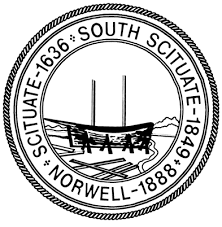 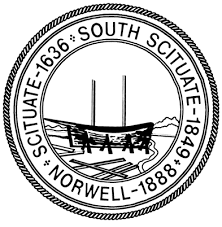 345 Main StreetNorwell, Massachusetts 02061(781) 659-8000Norwell Community Housing Trust Meeting MinutesNovember 2, 2021The Community Housing Trust (CHT) was called to order by Cara Hamilton at 6:40 pm. Also present were members, Rob Charest, Don Mauch, and Select Board liaison member Andrew Reardon, Brittany Reardon and Gregg McBride, Chair, joined the meeting later. The meeting was held at the Norwell Fire Station.   Motion: made to accept the amended Agenda dated November 2, 2021. Seconded and passed by roll call vote 5-0-0.Motion: made to accept the Minutes of October 4, 2021. Seconded and passed by roll call vote 5-0-0. 19 SILVER BROOKThe passing of papers for Silver Brook took place earlier today, however, due to storm related issues delayed the recording of the documents until tomorrow morning. Kristin Ford will drop the keys off at the buyer’s attorney’s office first thing tomorrow. CPC APPLICATION UPDATEThe Community Housing Trust is scheduled to meet with the Community Preservation Committee on December 2nd, 2021 at 7pmNEW INITITIVES UPDATEMember, Don Mauch, discussed the possibility of a land swap with the Conservation Committee in exchange for the Wildcat Property. Also, Don discussed his idea of a nonbinding public opinion question on the ballot to get a sense of the towns peoples thoughts on affordable housing. Cara Hamilton and Rob Charest disagree with the ballot question at this time. Andy Reardon updated the Committee on the CHAPA grant that Select Board Member Ellen Allen prepared. The Council on Aging and the Community Housing Trust (CHT) sent letters of recommendation. The CHT members agree that it is critical to educate the community on affordable housing. Rob Charest continues to believe incentivizing 40B developers to add a local preference to the projects is the direction we should be moving in. NEXT MEETING DATE November 30, 2021 6:30pm Norwell Fire Station ADJOURNMENTThere being no further business, a motion was made to adjourn at 8:15pm.  Seconded and passed 6-0-0 by roll call vote. 